AVID 11 Elective Syllabus One-PagerExpectations of an AVID Student:Be present, on time, and preparedEngage in the materials and tasksBe courteous to others in your actions and wordsMonitor your progress in all classes through regular use of FamilyLink Be proactive about your performance in all classes through effort and attentionMaintain at least a C in ALL classesParticipate actively and appropriately in tutorials (or a make-up assignment if absent)          +          =         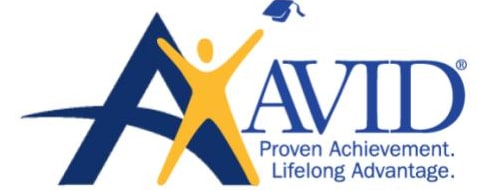 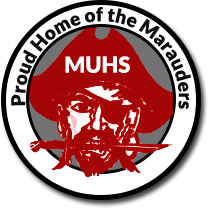 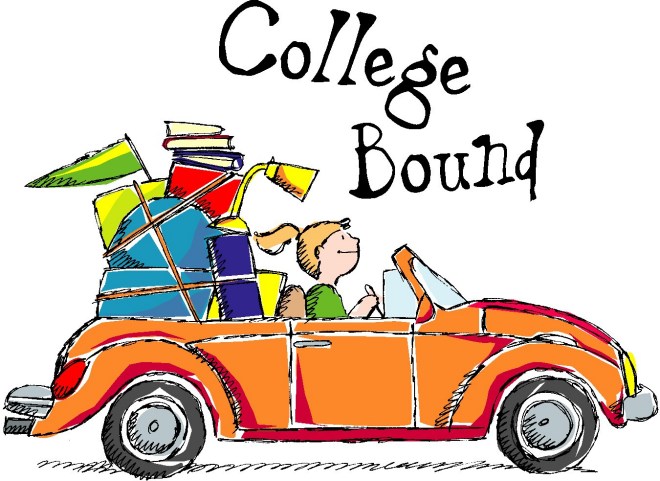 Contact InformationSupplies NeededGrading PoliciesGrading PoliciesMrs. Susanna VenturaPhone: (928) 649-4479 (direct line)Email: sventura@muhs.comWebsite: https://susanna_ventura.myteachersite.org/teacher/site/3” 3-Ring BinderDividers (6) Supply/pencil pouch (3-ring punched)Plenty of loose-leaf paperPencils (2- mechanical preferred)Extra leadPens (1 blue, 1 black, additional colors ok)HighlightersAVID Binder                                         25% of gradeMrs. Susanna VenturaPhone: (928) 649-4479 (direct line)Email: sventura@muhs.comWebsite: https://susanna_ventura.myteachersite.org/teacher/site/3” 3-Ring BinderDividers (6) Supply/pencil pouch (3-ring punched)Plenty of loose-leaf paperPencils (2- mechanical preferred)Extra leadPens (1 blue, 1 black, additional colors ok)HighlightersFocused Notes/Learning logs                      15%Mrs. Susanna VenturaPhone: (928) 649-4479 (direct line)Email: sventura@muhs.comWebsite: https://susanna_ventura.myteachersite.org/teacher/site/3” 3-Ring BinderDividers (6) Supply/pencil pouch (3-ring punched)Plenty of loose-leaf paperPencils (2- mechanical preferred)Extra leadPens (1 blue, 1 black, additional colors ok)HighlightersTutorials                                                          40%Mrs. Susanna VenturaPhone: (928) 649-4479 (direct line)Email: sventura@muhs.comWebsite: https://susanna_ventura.myteachersite.org/teacher/site/3” 3-Ring BinderDividers (6) Supply/pencil pouch (3-ring punched)Plenty of loose-leaf paperPencils (2- mechanical preferred)Extra leadPens (1 blue, 1 black, additional colors ok)HighlightersWICOR Strategies/Classwork                      20%